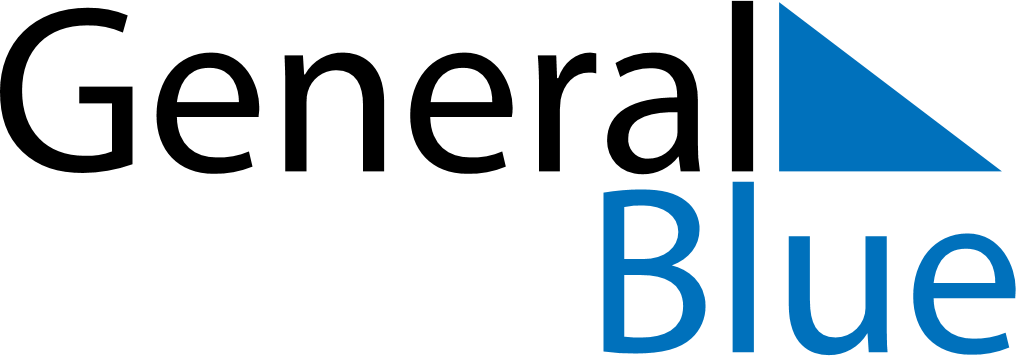 September 2028September 2028September 2028September 2028AngolaAngolaAngolaSundayMondayTuesdayWednesdayThursdayFridayFridaySaturday1123456788910111213141515161718192021222223National Hero Day2425262728292930